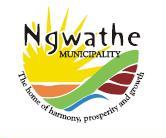 Tariff Policy A tariff policy must be compiled, adopted and implemented in terms of Section 74 of the Local Government Municipal Systems Act, 2000 ( Government Gazette No. 21776, dated 20 November 2000), such policy to cover, among others, the levying of fees for municipal services provided by the municipality itself or by way of service delivery agreements. TABLE OF CONTENTS Definitions Cost of Services to be recovered Surpluses obtained Services co-funded by property taxElectricity Services Refuse Removal Sanitation or SewerageWater Services Property tax2017/18  NLM DOCUMENT AND VERSION CONTROLCouncil Item Number:  2Date: 31 May 2017Summary: This document describes Tariff Policy that will be applicable to the Ngwathe Local Municipality, with effect from 01 July 2017._______________________________			_______________________________BW Kannemeyer						Clr. NP MopediMunicipal Manager						SpeakerDate: ___________________________			Date: ________________________INTRODUCTION AND LEGISLATIVE REQUIREMENTSIn terms of section 62 (1) of the Local Government: Municipal Finance Management Act (MFMA), Act no 56 of 2003, the Accounting Officer of a Municipality is responsible for managing the financial administration of the Municipality, and must for this purpose take all reasonable steps to ensure that, inter alia, the Municipality has and implements a tariff policy referred to in section 74 of the Local Government: Municipal Systems Act (MSA), Act no 32 of 2000 as amended.In terms of section 74 of the Municipal Systems Act the municipal council hereby adopts a tariff policy on the levying of fees for municipal services provided by the Municipality itself or by way of service delivery agreements.This policy has been compiled in accordance with:-The Constitution of the Republic of South Africa, Act no 108 of 1996 as amended;Local Government: Municipal Systems Act (MSA), Act no 32 of 2000 as amended;Local Government: Municipal Finance Management Act (MFMA), Act no 56 of 2003;Local Government: Municipal Property Rates Act (MPRA), Act no 6 of 2004;Ngwathe Municipality Property Rates Policy as reviewed annually.Definitions In the interpretation of these policy, words in the masculine gender include the feminine, the singular includes the plural and vice versa and the following words and expressions shall have the meanings respectively assigned to them hereunder, unless such meanings are repugnant to or inconsistent with the context in which they occur:- "Council" – the Ngwathe Local Municipal Council. "Cost to be recovered" - the cost of purchasing, the cost of changing the product to the delivered, capital cost, administrative and support systems cost. "Domestic consumers" - in regard to the electricity services, includes private dwelling houses, residential flats and hostels if provided with a separate meter. "Bulk consumers" - in regard to the electricity service, exclude domestic consumers and relates to any consumer whose electricity demand exceeds 100 KVA per month for an uninterrupted period of 12 months. "Commercial and general consumers" in regard to the electricity service, excludes domestic consumers and relates to any consumer whose maximum electricity demand is less than 100 KVA per month for a period of 12 months. “Municipality” – the Ngwathe Local Municipality established in terms of Section 12 of the Local Government: Municipal Structures Act, 1998 (Act No. 117 of 1998, and includes any political structure, political office bearer, councillor, duly authorised agent thereof or any employee thereof acting in connection with these policy by virtue of a power vested in the municipality and delegated or sub-delegated to such political structure, political office bearer, councillor, agent or employee; "Off-peak supply" - it is an electricity supply on written request to bulk consumers during off peak hours or contributed to the Council's maximum demand whichever is the greatest. "Temporary consumers" includes builders, carnivals, fairs, amusement parks and any consumer of a temporary nature.  PURPOSE OF THE TARIFF POLICYThe purpose of this tariff policy is to prescribe the accounting and administrative policies and procedures relating to the determining and levying of tariffs by the Ngwathe Local Municipality.The Municipality should perform the procedures set out in this policy to ensure the effective planning and management of tariffs. In setting its annual tariffs the council shall at all times take due cognisance of the tariffs applicable elsewhere in the economic region, and of the impact which its own tariffs may have on local economic development.SCOPE OF APPLICATIONThis policy applies to all tariffs charged within the defined boundaries of Ngwathe Local Municipality.BASIC PRINCIPLES TO BE CONSIDERED IN DETERMINATION OF A TARIFF STRUCTUREService tariffs imposed by the Ngwathe Local Municipality shall be viewed as user charges and not as taxes, and therefore the ability of the relevant consumer or user of the services to which such tariffs relate, shall not be considered as a relevant criterion (except in the case of the indigent relief measures approved by the Municipality from time to time).The Municipality shall ensure that its tariffs are uniformly and fairly applied throughout the municipal region.Tariffs for the four major services rendered by the Municipality, namely Electricity, Water, Sewerage and Refuse Removal, shall as far as possible recover the expenses associated with the rendering of each service concerned, and where feasible, generate a modest surplus as determined in each annual budget. Such surplus shall be applied in relief of property rates or for the future capital expansion of the service concerned, or both.   The Council may obtain surpluses on the following services:- (a)  10% on Electricity and Water, and (b)  10 % on Sanitation/Sewerage and Refuse Removal. The tariff which a particular consumer or user pays shall therefore be directly related to the standard of service received and the quantity of the particular service used or consumed.The Municipality shall develop, approve and at least annually review an indigent support programme for the municipal area. This programme shall set out clearly the Municipality’s cost recovery policy in respect of the tariffs which it levies on registered indigents, and the implications of such policy for the tariffs which it imposes on other users and s in the municipal region.In line with the principles embodied in the Constitution and in other legislation pertaining to local government, the Municipality may differentiate between different categories of users and s in regard to the tariffs which it levies. Such differentiation shall however at all times be reasonable and shall be fully disclosed in each annual budget.The Municipality’s tariff policy shall be transparent, and the extent to which there is cross-subsidisation between categories of s or users shall be evident to all s or users of the service in question.The Municipality further undertakes to ensure that its tariffs shall be easily explainable and understood by all consumers and users affected by the tariff policy concerned.The Municipality also undertakes to render its services cost effectively in order to ensure the best possible cost of service delivery.In the case of conventional metering systems for electricity and water, the consumption of such services shall be properly metered by the Municipality and meters shall be read, wherever circumstances reasonably permit, on a monthly basis. The charges levied on consumers shall be proportionate to the quantity of the service which they consume. In addition, the Municipality shall levy a monthly fixed charge for electricity and water services.In adopting what is fundamentally a two-part tariff structure for electricity and water, namely a fixed basic charge coupled with a charge based on consumption, the Municipality believes that it is properly attending to the demands which both future expansion and variable demand cycles and other fluctuations will make on service delivery.In case of vacant stands, where the services are available but not connected, the Municipality shall levy a monthly availability charge which is levied because of fixed costs such as the capital and maintenance costs and insurance of infra-structure available for immediate connection. The Municipality’s tariffs for electricity services will be determined to ensure that those consumers who are mainly responsible for peak demand, and therefore for the incurring by the Municipality of the associated demand charges from Eskom, will have to bear the costs associated with these charges. To this end the Municipality shall therefore install demand meters to measure the maximum demand of such s during certain periods. These bulk consumers shall therefore pay the relevant demand charge as well as an energy charge directly related to their actual consumption of electricity during the relevant metering period.FACTORS TO BE CONSIDERED IN THE DETERMINATION OF A TARIFF STRUCTUREFinancial FactorsThe primary purpose of a tariff structure is to recover the actual costs of the rendering of a particular service to avoid cross subsidising of services. In order to determine the tariffs which must be charged for the supply of the four major services, the Municipality shall identify all the costs of operation of the undertakings concerned, including specifically the following:-Cost of bulk purchases in the case of water and electricity.Distribution costs.Distribution losses in the case of electricity and water.Depreciation expenses.Maintenance of infrastructure and other fixed assets.Cost of approved indigent relief measures and cross subsidising of low consumption. Administration and service costs, including:-service charges levied by other departments such as finance, human resources and legal services;reasonable general overheads, such as the costs associated with the Office of the Municipal Manager;adequate contributions to the provisions for bad debts and obsolescence of stock; andall other ordinary operating expenses associated with the service concerned including, in the case of the electricity service, the cost of providing street lighting in the municipal area.The intended surplus to be generated for the financial year. Surplus to be applied:-as an appropriation to capital reserves; and/orGenerally in relief of rates. The following main services are discussed and Council must levy charges for the delivery of services so that cost of Services to be recovered Electricity.Water.Refuse Removal.Sewerage.Property Rates.Services co-funded by property tax for which Council may charge regularity tariffs to recover cost to deliver the following services:- (a)  Libraries; (b)  Cemeteries; (c)  Nature Reserves; (d)  Pleasure Resorts; (e)  Fire Services, and (f)  Information Services.   Council may adjust the service charges annually with the Consumer Price Index on 1 July each year. Electricity Services 		(1)  Council may provide the number of units of electricity free to indigent households as determined in its Indigent Subsidy Policy. (2)  Council may charge basic tariffs differentiated amongst various consumers. (3)  Council may charge the following tariffs:- (a)  Availability charges based on consumption, type of stands and nature of consumers. (b)  Consumption charges per KWH- (i)  Domestic Consumers; (ii)  Commercial and General Consumers; (iii)  Bulk Consumers; (iv)  Temporary Consumers; (v)  Selected bulk Consumers (up to 7% surcharge is applicable). (c)  Consumption charges (per KVA demand) - (i)  Bulk Consumers; (ii)  Off-peak hours; (iii)  Selective bulk consumer (a surcharge of 7% is applicable). (d)  Special charges - (i)  Test of meter; (ii)  Special reading; (iii)  Connection fees. (e)  VAT is not included in the tariffs and must and be added. (4) 	Council may lower business tariffs in line with National Electricity Regular policy and 	incentive schemes of Council. (5)  All electrical supplies must be metered. Refuse Removal (1)  Council subsidises refuse removal to the indigent households as determined in the 		Indigent Subsidy Policy. (2)  Council may charge the following rates: (a)  Refuse removals from private dwellings, hospitals, churches, boarding 	houses, sport clubs, charitable institutions: once a week per bin. (b)  Block of flats: per flat, once a week bin (c)  Removal from business premises, offices, industrial premises and 	government institutions: every day week per bin (d)  Compacted refuse: per removal (i)  Per 0.084 m3 (ii)  Per container unit per m3 (e)  Per mass container (i)  1,1 m3 capacity (ii)  5,5 m3 capacity (iii)  4 m3 capacity (iv)  750 litre capacity (v)  600 litre capacity (vi)  1,75 m3 capacity  (f)  Renting of mass containers (i)  5,5 m3 per week (ii)  5,5 m3 per month (iii)  1,75 m3; 1,1 m3; 0,75 m3 and 0,6 m3: per month (iv)  3 m3 and 3 m3: per month (g)  Vacuum tank services (i)  Special removals (ii)  Garden refuse (iii)  Building rubble or bulk refuse (h) 	Removal of dead animals. (i)  Cleaning premises of long grass, weeds, shrubs and accumulation of refuse. (j)  Renting cleansing services out of town. (k)  All other services for which provision has not been made. (l)  VAT is not included and should be added. Sanitation or Sewerage (1)  Council may grant a subsidy for the indigents as defined in the Indigent Policy. (2)  Council must apply the principle of equality for this service. (3)  Council may charge the following tariffs: (a)  Application fees (building plans); (b)  Usage charges (operational charges) differentially; (c)  Availability charges - (i)  Based on size of land; (ii)  Special usage. (d)  Work charges - (i)  Sealing openings; (ii)  Re-openings sealed; (iii)  Removing blockages; (iv)  Alterations to gullies; (v)  Connection to sewer; (e)  VAT is not included and must be added. Water Services (1)  Council may provide the number of KL free to indigent households as determined in 		its indigent policy. (2)  Council may charge the following tariffs: (a)  Availability charges; (b)  Consumption charges- (i)  Metered supply (aa)  A sliding scale will be applicable to domestic consumers and will be as follows and indigent will be provided in line with the indigent subsidy policy: 0-20KL 21-30 KL;  Above 31 KL. (bb) 	With water restrictions an increased tariff may be charged on the following sliding scale and indigent will be provided in line with the indigent subsidy policy:  0-20KL 21-30 KL;  Above 31 KL. (c)  Metered supply (i)  With water restrictions the sliding scale will be the same as mentioned 	in sub section (2)(b)(i)(aa). (d)  Metered supply: Businesses and industries (i)  The Council may charge a uniform tariff per KL for businesses and 	industries. (e)  Charges for connections to the main. (f)  Charges for connection of water supply. (g)  Sundry charges: (i)  Testing of meters; (ii)  Special readings; (iii)  Any other services not mentioned; (h)  Usage of a swimming pool. Property tax (1)  A subsidy is granted to indigent persons as defined in the Indigent Policy. Council 		may charge property tax on the site value only. (2)  The different entities are charged differently on their respective valuation rolls. (3)  Council shall compile a valuation roll for the whole area so that the whole area will 	be charged uniformly. (4)  Council may allow discounts on the category Grand-in -Aid to registered welfare 	organisations, welfare organisations which performs charitable work institution for 	veterans, amateur sport grounds, Boy Scouts or similar organisations and institutions  defined in the Cultural Institutions Act, 1968 (Act No. 119 of 1998). (5)  Council may place a priority on property tax for collection of revenue not exceeding 	25% of the budgeted revenue. (6)	All residential properties with a market value of less than the amount as annually 	determined by the municipality are exempted from paying rates and vacant stands 	are excluded from this reduction.General servicesWhere the  business is closed and not operation at least 40% of the basic service be levied provided that the consumer has applied for that rebate.  Rates and taxes rebates levies will be dealt in line with the rates policyShort Title This Policy is called the Tariff Policy 2017-18